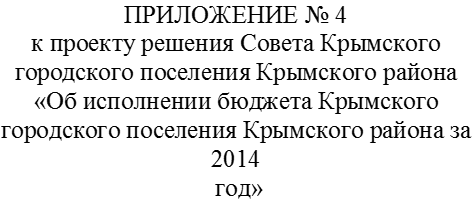 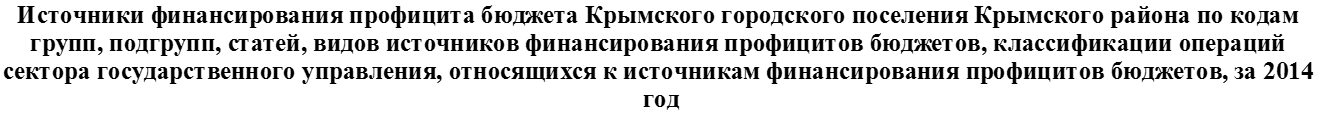 тыс.руб.Наименование показателяКод бюджетной классификацииКассовое исполнение123Источники финансирования профицита бюджета - всего000 01 00 00 00 00 0000 00046 071,66Изменение остатков средств на счетах по учету  средств бюджетов000 01 05 00 00 00 0000 00046 071,66ИСТОЧНИКИ ВНУТРЕННЕГО ФИНАНСИРОВАНИЯ ДЕФИЦИТА БЮДЖЕТА*18 500,00Бюджетные кредиты от других бюджетов бюджетной системы Российской Федерации000 01 03 00 00 00 0000 00018500,00Бюджетные кредиты от других бюджетов бюджетной системы Российской Федерации в валюте Российской Федерации 992 01 03 01 00 00 0000 00018500,00Получение бюджетных кредитов от других бюджетов бюджетной системы Российской Федерации в валюте Российской Федерации992 01 03 01 00 00 0000 70033500,00Получение кредитов от других бюджетов бюджетной системы Российской Федерации бюджетами поселений в валюте Российской Федерации992 01 03 01 00 10 0000 71033500,00Погашение бюджетных кредитов, полученных от других бюджетов бюджетной системы Российской Федерации в валюте Российской Федерации000 01 03 01 00 00 0000 800-15000,00Погашение бюджетами поселений кредитов  от других бюджетов бюджетной системы Российской Федерации в валюте Российской Федерации992 01 03 01 00 10 0000 810-15000,00Изменение остатков средств на счетах по учету средств бюджетов000 01 05 00 00 00 0000 00027 571,66Увеличение остатков средств, всего000 01 05 00 00 00 0000 500-500 259,60Увеличение прочих остатков денежных средств  бюджетов000 01 05 02 01 00 0000 510-500 259,60Увеличение прочих остатков денежных средств  бюджетов поселений000 01 05 02 01 10 0000 510-500 259,60Увеличение прочих остатков денежных средств  бюджетов поселений992 01 05 02 01 10 0000 510-500 259,60Уменьшение остатков средств, всего000 01 05 00 00 00 0000 600527 831,26Уменьшение прочих остатков средств бюджетов000 01 05 02 00 00 0000 610527 831,26Уменьшение прочих остатков денежных средств  бюджетов000 01 05 02 01 00 0000 610527 831,26Уменьшение прочих остатков денежных средств  бюджетов поселений992 01 05 02 01 10 0000 610527 831,26Начальник финансового управления администрации Крымского городского поселения Крымского района        С.В.Чиркова                  